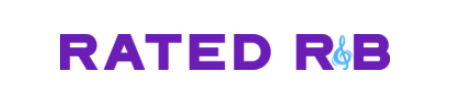 https://ratedrnb.com/2022/04/um-hello-laya-is-calling/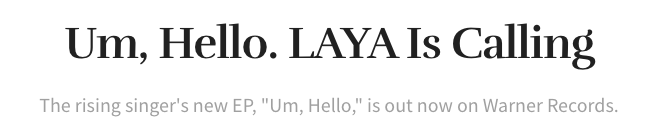 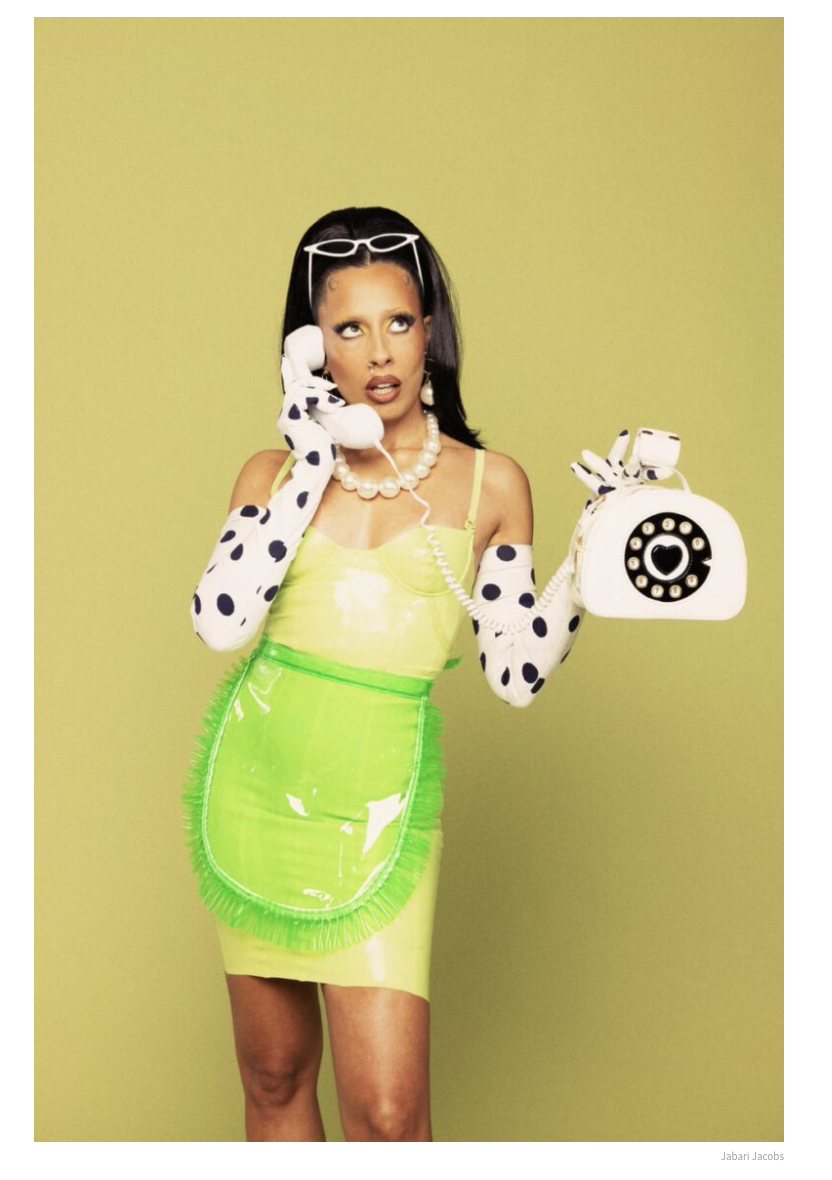 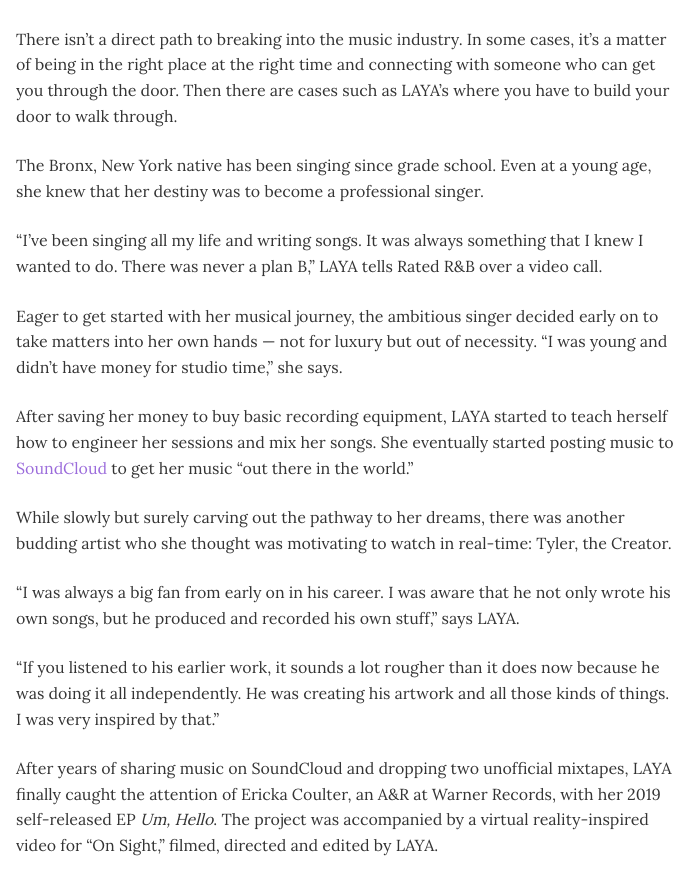 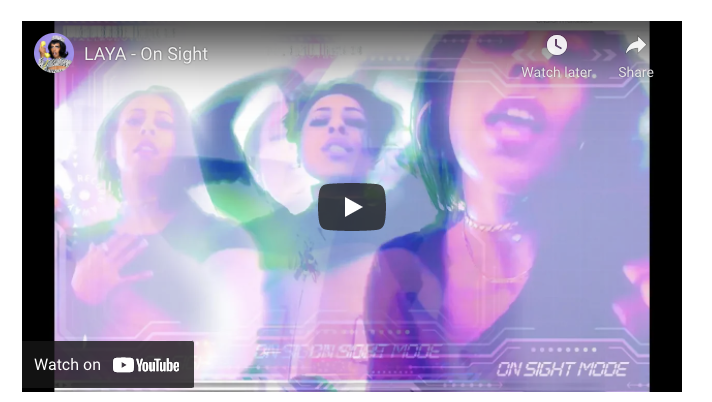 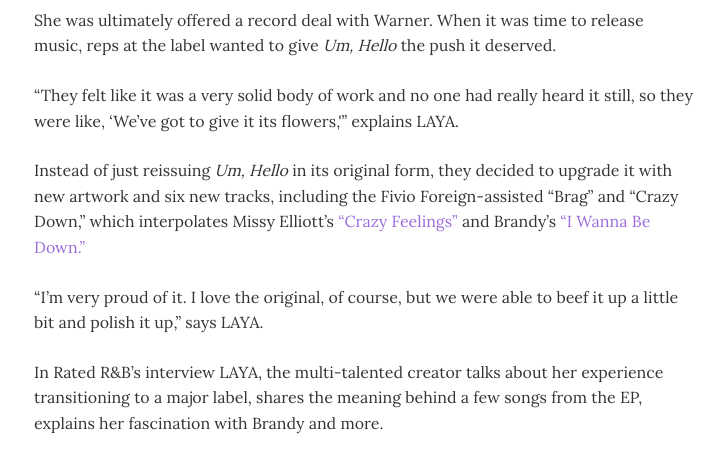 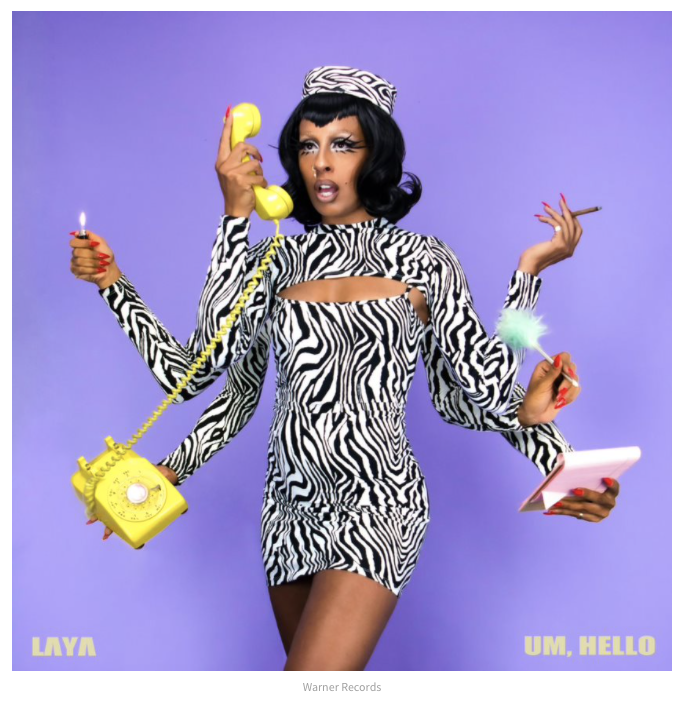 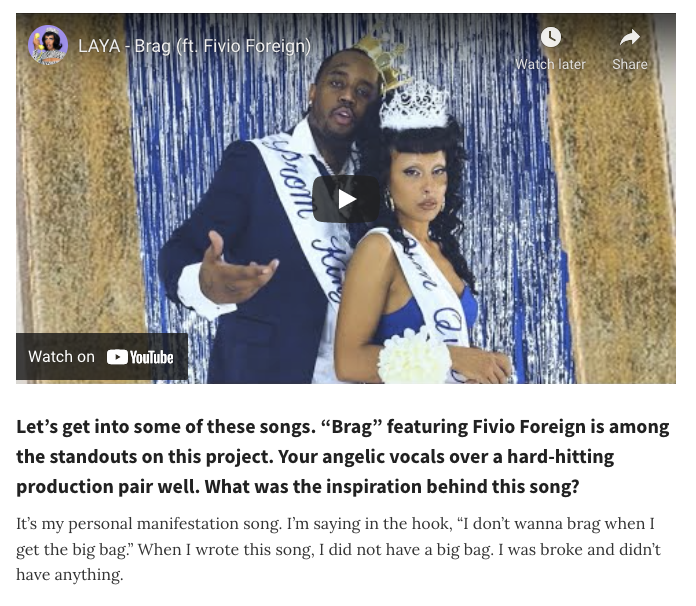 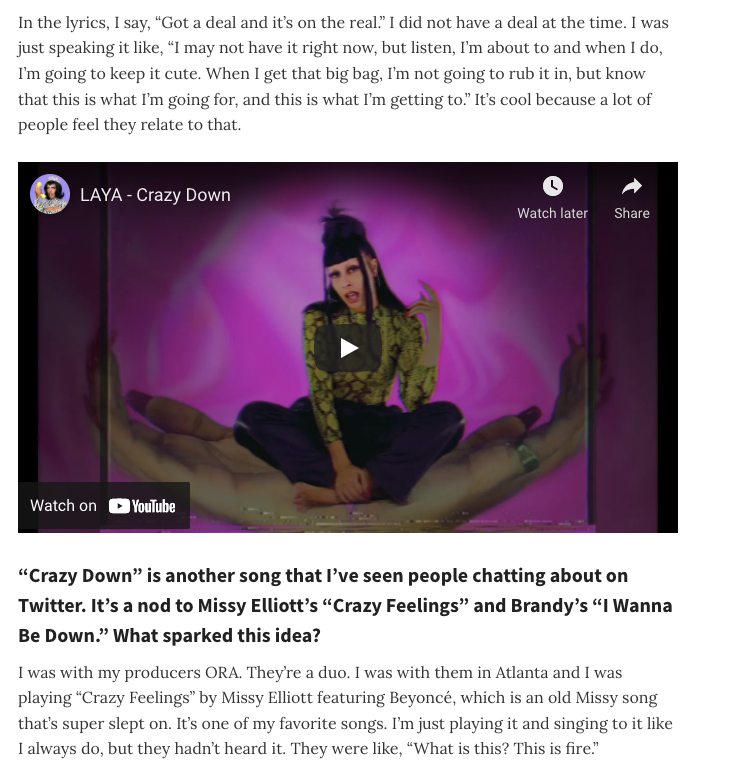 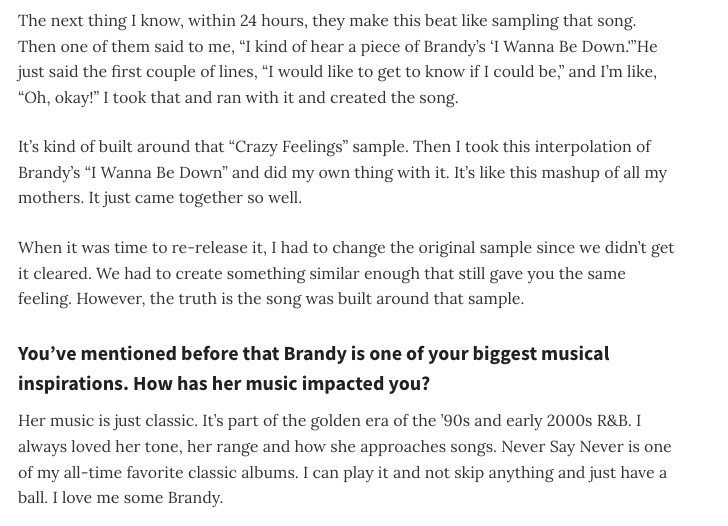 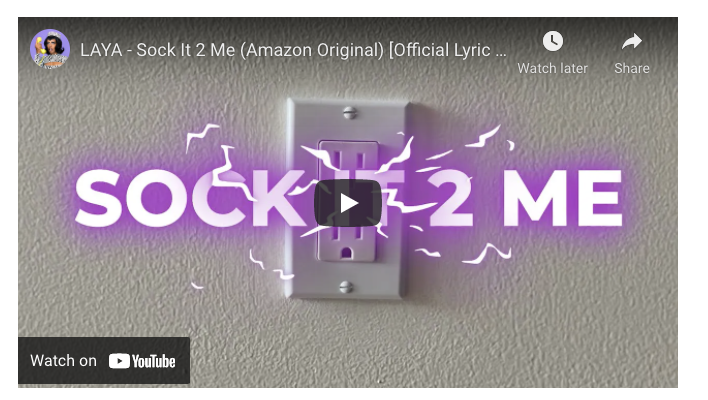 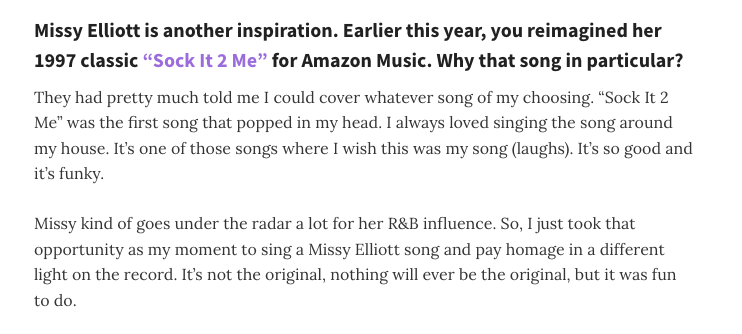 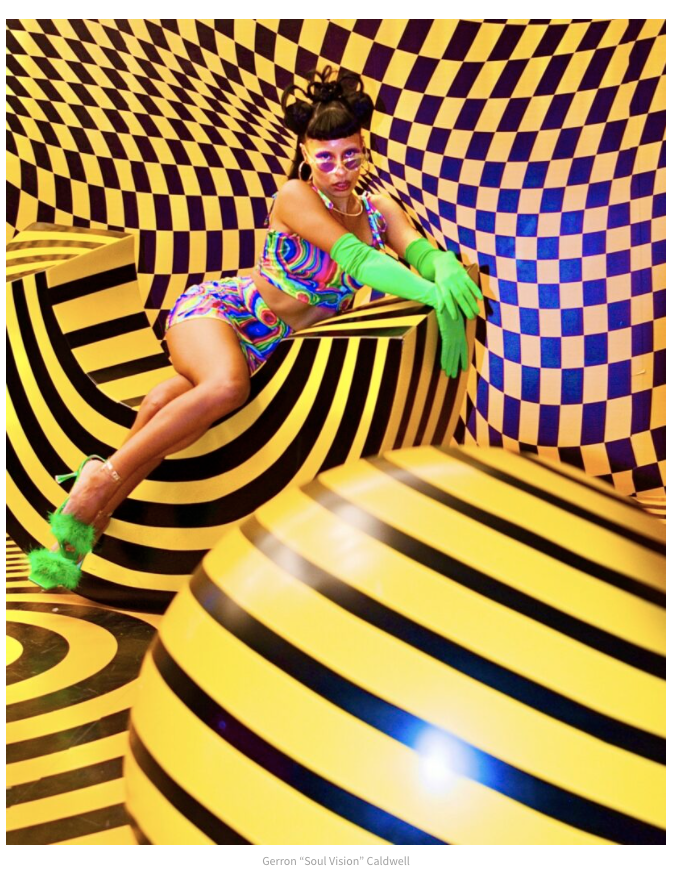 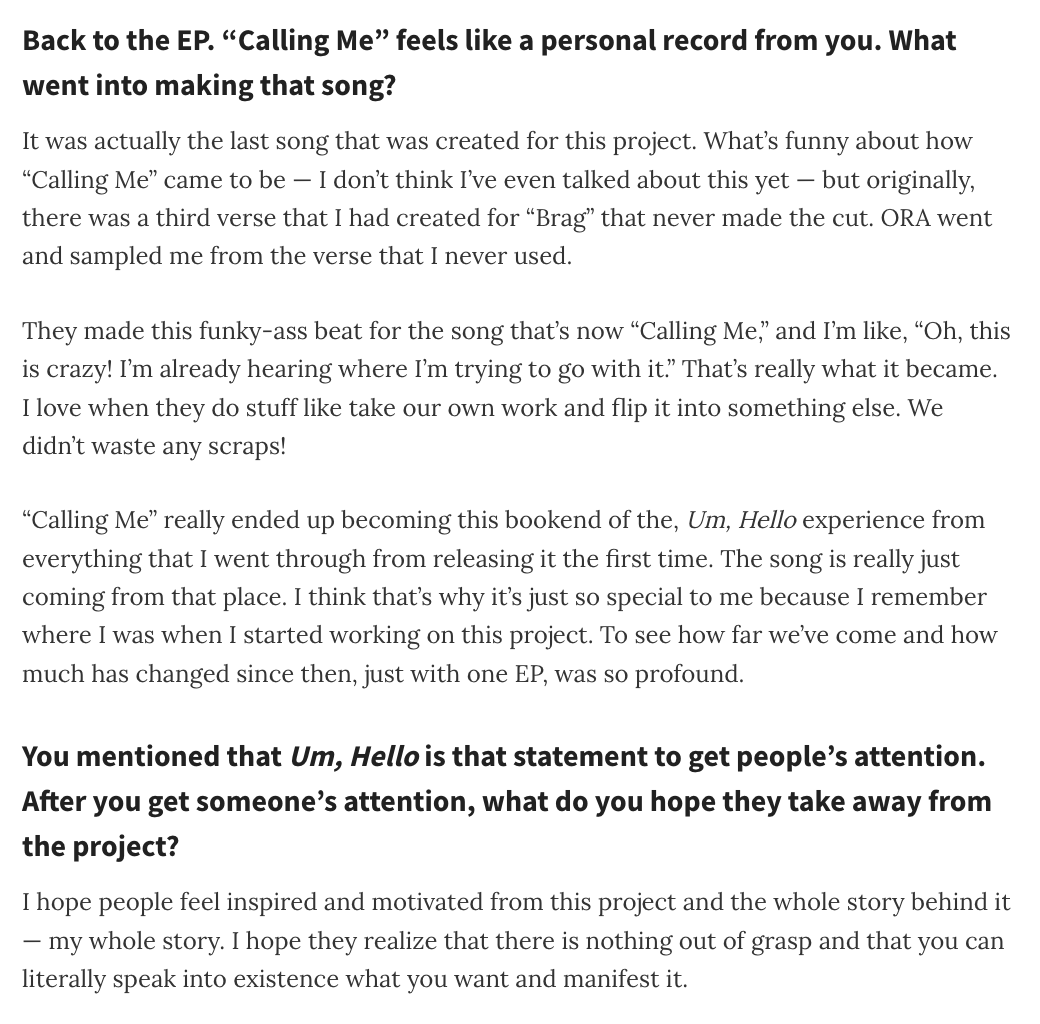 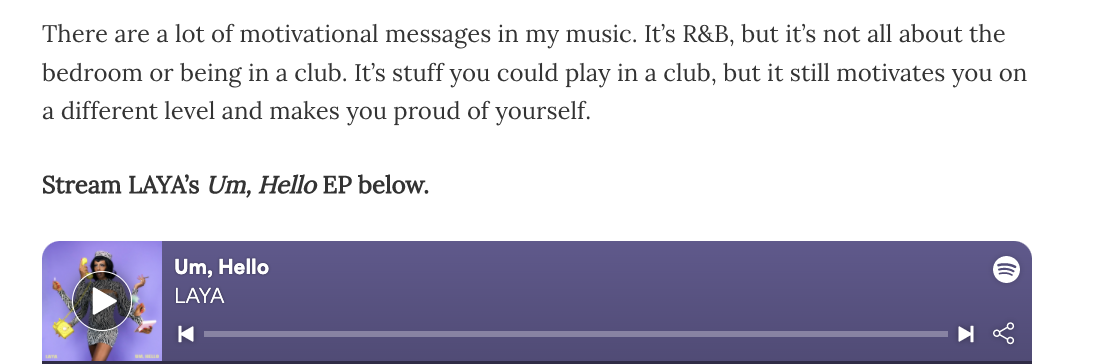 